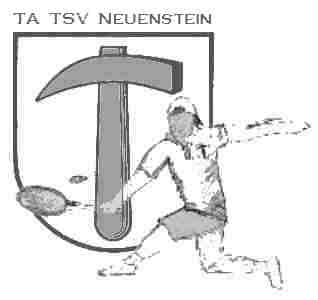 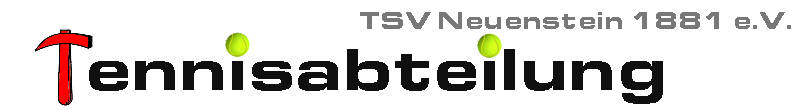 Rückblick - Spielbetrieb Sommer 2015SpielbetriebZum ersten Mal seit langer Zeit fand die WTB-Verbandsrunde aufgrund von Spielermangel ohne eine Damenmannschaft aus Neuenstein statt. Es ist zu hoffen, dass sich das bald wieder ändert und die Mannschaft, die in den vergangenen Jahren ausgezeichnete Ergebnisse einfuhr, in naher Zukunft wieder ins Spielgeschehen eingreifen kann.Für die verbliebenen drei Mannschaften verlief das Tennisjahr 2015 wie auch schon 2014 sportlich sehr erfolgreich. Wie bereits im Vorjahr meldeten die beiden Herrenmannschaften auch für die Winterrunde 2014/2015 ein Team, das in der Kreisstaffel 1 einen starken dritten Platz belegte.Diesen Schwung konnten die aktiven Herren auch in den Sommer mitnehmen und nach ihren Aufstiegen 2014 auch in der jeweils neuen Spielklasse eine gute Rolle spielen. So schaffte die 1. Mannschaft nach vielen Auf-und Abstiegen in den letzten Jahren den Klassenerhalt in der Bezirksklasse 1, der im letzten Saisonspiel durch einen knappen 5:4-Auswärtserfolg in Möckmühl unter Dach und Fach gebracht wurde. Damit wurde ein wichtiger erster Schritt erreicht, um die 1. Herren wieder zu früherer Stärke zu führen. Einige Spieler von umliegenden Vereinen könnten schon im nächsten Jahr für den TSV aufschlagen und die Mannschaft verbessern. Erfreulich ist auch, dass die Zuschauerzahlen bei der 1. Mannschaft in diesem Sommer wieder anstiegen.Das Prunkstück der Tennisabteilung waren in diesem Sommer jedoch die Herren 2, die nach ihrer letztjährigen Ummeldung zur Vierermannschaft bereits den zweiten Aufstieg in Folge feiern konnten. Wie schon 2014 gewann das Team von Mannschaftsführer Ralf Schürrle alle Saisonspiele und wurde somit Meister der Bezirksstaffel 2. Entscheidend hierfür war ein äußerst knapper 3:3-Erfolg über den Rivalen aus Löffelstelzen am vorletzten Spieltag. Das nunmehr seit zwei Jahren ungeschlagene Team wird somit im nächsten Sommer in der Bezirksstaffel 1 antreten.Erfreulich war auch die Leistung der Herren 55, die 2015 nach einem Jahr als Vierermannschaft wieder als Sechsermannschaft antraten. Die Senioren hatten nach zwei Siegen zum Auftakt zwar eine Durststrecke von drei Niederlagen in Folge zu überstehen, machten mit einem 6:3 über Obereisesheim am letzten Spieltag aber den Klassenerhalt und einen mehr als achtbaren 4. Platz in der Bezirksliga perfekt und bleiben somit das Neuensteiner Team, das in der höchsten Klasse spielt.Nachdem die Vereinsmeisterschaften 2014 aufgrund organisatorischer Probleme ausfallen mussten, wurde in diesem Jahr vom 10. bis 13. September wieder der Neuensteiner Clubmeister unter insgesamt 11 Teilnehmern ermittelt. Der Sieger war jedoch der gleiche wie vor der Unterbrechung: Wie bereits 2012 und 2013 konnte sich David Friese die Krone aufsetzen, nachdem er Stefan Maurer im Halbfinale und Pascal Lederer vom TC Pfedelbach im Finale jeweils in drei Sätzen niedergerungen hatte. Zählt man den Sieg von Bruder Michelle 2011 dazu, ist der Titel des Vereinsmeisters damit seit nunmehr vier Jahren in den Reihen von Familie Friese.Sonstiges2015 wurde am Tennisheim weiter daran gearbeitet, noch mehr Menschen für den Sport rund um die gelbe Filzkugel zu begeistern. So begann die Tennissaison mit einem Tag der offenen Tür am 16. Mai. Alle Interessierten hatten die Möglichkeit, den Tennissport in Neuenstein kennenzulernen und unter Anleitung eines Trainers auszuprobieren.Besonders die Jugendarbeit wurde in diesem Jahr weiter vorangetrieben, damit die Tennisabteilung in naher Zukunft wieder eine Juniorenmannschaft ins Rennen schicken kann. Neben regelmäßigem Training auf der Tennisanlage ist besonders das Tenniscamp hervorzuheben, das die Abteilung vom 12. bis 14. August unter tatkräftiger Mithilfe vieler Freiwilliger veranstaltete. Die Kinder im Alter von 6 – 14 Jahren hatten nicht nur die Möglichkeit, Tennis spielen zu lernen, sondern erkundeten auch den Epbach oder machten eine Schnitzeljagd. Nächstes Jahr soll das Tenniscamp im Rahmen des Neuensteiner Ferienprogramms stattfinden.Diese Info 2015 soll Euch ein Wegweiser für die bevorstehende Saison sein. Studiert diese Info bitte aufmerksam, um Missverständnisse zu vermeiden. Vielen Dank.Die Platzbelegung im Trainingsbetrieb:Die endgültigen Trainingszeiten im Jugendtraining bitte am Aushang Tennisheim entnehmen!Die Platzbelegung bei Verbandsspielen :In diesem Jahr sind wir mit 3 Mannschaften an den Verbandsspielen beteiligt. Hierdurch ergeben sich zwangsläufig in den Monaten Mai, Juni und Juli Engpässe an den Wochenenden. Wir bitten um Nachsicht. Turniere und Veranstaltungen :08/2016: Kinderferienprogramm 04.08.16 – 05.08.16 Wer gerne zukünftig an unserem Clubleben teilhaben möchte, der kann sich auf unsere Website www.tennis.tsvneuenstein.de oder auf facebook: Tennis Neuenstein mit den aktuellen Neuigkeiten versorgen. Dort gibt es neben den aktuellen Spielberichten und Fotos auch den Mitgliedsantrag zum Download.Bewirtungs-  und Arbeitsstunden !Auch in diesem Jahr müssen 7 Arbeitsstunden abgeleistet werden. Die Arbeitsstunden sind ab dem 17. Lebensjahr abzuleisten. Die Abrechnung dieser Stunden erfolgt nach bewährtem System. Der Nachweis der Geleisteten Arbeitsstunden muss ausgefüllt werden und von einem Mitglied der Vorstandschaft unterschrieben werden. Anschließend kann dieser entweder in den Briefkasten im Tennisheim eingeworfen werden, per E-Mail an Timo.Herold@gmx.net oder über WhatsApp an Timo Herold Handy-Nr,. (muss noch eingetragen werden) geschickt werden. Weitere Bekanntmachungen in den „Neuensteiner Nachrichten“ und auf unserer Homepage geben über Möglichkeiten zur Ableistung von Arbeitsstunden Auskunft.Für Folgende Aktivitäten gibt es Arbeitsstunden:Pro Kuchenspende 									1 StundePro Bewirtungsdienst									3 Stunden  	Organisation eines Turniers (z.B. Vereinsmeisterschaften) 				7 Stunden pro PersonGrünanlage pflegen (Hecken schneiden, etc)						Je nach StundenanzahlArbeitsdienste für den TSV (Stadtlauf, Jahresfeier, etc)				Je nach StundenanzahlPutzen des Tennisheims								Je nach StundenanzahlTennisplätze richten / winterfest machen (vor / nach der Saison)			Je nach StundenanzahlEs wurde festgelegt, dass die Bewirtungsdienste ab der Saison 2015 nicht mehr wie üblich eingeteilt werden, sondern das die Mitglieder sich selbst eintragen können. Der Plan ist, dass die Mitglieder sich ab dem 09.05.2015 direkt in den Bewirtungsplan eintragen. Die Bewirtungszeit wird wie im vergangenen Jahr von Dienstag bis Freitag von 19 - 22 Uhr sein. Alle Mannschaftsspieler werden gebeten, die Turnierbewirtungen zu beachten! Die Schlüsselübergabe findet weiterhin täglich um 18.45 Uhr am Tennisheim statt, d.h., dass der am Vortag Bewirtende den Schlüssel am kommenden Tag an den nächsten Bewirtenden übergibt. Wird der Schlüssel nicht ordnungsgemäß übergeben, wird der geleistete Bewirtungsdienst nicht anerkannt. An Tagen an denen kein Dienst eingetragen ist, ist die Mannschaft für die Bewirtung zuständig die an diesem Tag Training hat. Die Stunden für Bewirtung sind ab sofort wie Arbeitsstunden zu behandeln. Somit hat jedes aktive Mitglied 7 Arbeitsstunden zu leisten. Bitte beachten, dass wenn sich ein Mitglied zur Bewirtung einträgt, dass sich die Mannschaft, die an diesem Tag Training hat, sich aufgrund Geburtstag, etc nicht selbst versorgt, sondern hier der Bewirtungsplan Vorrang hat!!! Falls man dennoch gern an einem Tag Dienst machen möchte an dem sich ein anderes Mitglied eingetragen hat, ist dies bitte entsprechend mit dem eingetragenen Mitglied abzusprechen. Es gab in der Vergangenheit Überschneidungen die wir vermeiden möchten. Es gibt genügend Tage an denen Bewirtungsdienst gemacht werden kann.Bei der Bewirtungsabrechnung kann max. nur soviel Geld aus der Kasse entnommen werden, wie auch tatsächlich für „verkaufte“ Vesper aufgewendet wurde! Die Abrechnung wird im Abrechnungsordner im Tennisheim abgelegt. Die Einnahmen werden in einem der bereitgestellten Plastikbeutel mit den Abrechnungszetteln (Name und Betrag) in den Briefkasten im Tennisheim geworfen wo auch die geleisteten Arbeitsstunden eingeworfen werden. Pro nichtgeleistete Arbeitsstunden werden 20 Euro berechnet. Dies gilt auch für Schüler/Studenten.Gebühren für GastspielerGastspieler können in Begleitung eines Mitglieds der Tennisabteilung (aktiv/passiv) den Platz nutzen, zahlen dafür allerdings eine Platzmiete. Diese Platzmiete wurde in der letzten Hauptversammlung festgelegt. Danach zahlen passiv gemeldete Mitglieder der Abteilung 5.-€ pro Stunde/Platz, Gäste zahlen 10.-€ pro Stunde/Platz1. Beispiel: Mitglied spielt mit Gast: 10€ für Gast; 2. Beispiel: passives Mitglied spielt mit Gast: 5.-€ für passives Mitglied + weitere 10€ für Gast.Alle Gastspieler sowie die passiven Mitglieder werden gebeten sich in die ausgehängte Liste einzutragen.Bericht Hauptversammlung 14. März 2016Die Saison für die Tennisabteilung begann traditionell mit der Jahreshauptversammlung am 14.03.2016. Hauptteil der Sitzung waren die Wahlen für einige Ämter. So wurden Nadine Blumenstock als erste Vorsitzende, Timo Herold als Kassier, Kerstin Gözinger als Schriftführerin und Sonja Tillmann als Beisitzerin wiedergewählt. Barbara Tillmann wurde offiziell als Jungendwart gewählt was eine wirkliche Bereicherung für die Tennisabteilung bedeutet. Das Amt des Wirtschaftswartes bleibt unbesetzt und wird auf die aktiven Mannschaften umgelegt.. Diese Info 2016 und mehr über die Tennisabteilung findet Ihr auch im Internet unter  http://www.tennis.tsvneuenstein.de/Für die bevorstehende Saison wünschen wir allen viel Spaß beim Tennis!Name:Beleg für erbrachte Arbeitsstunden im Jahr 2016Die erbrachten Stunden sind jeweils vom Verantwortlichen des Arbeitseinsatzes zu unterschreiben! Der Stundenbeleg ist in eigener Verantwortung zu führen, sowie bis zum 31. Dezember 2016 im Tennisheim im Briefkasten abzugeben oder per E-Mail an Timo.Herold@gmx.net oder per Whats App (+49 157 76803447) geschickt werden und gilt ausschließlich für die Stundenabrechnung 2016. Montagalle Plätze, Std. Wechsel,  auch bei DoppelnHobbyspieltagDienstagab 18 Uhr Platz  1 - 2Herren 2Mittwochab 18 UhrPlatz  1 - 3Damen 40Donnerstagab 18 UhrPlatz  1 - 2Herren 55Freitagab 18 Uhralle PlätzeHerren 1/ Herren 2/DamenDatumPlatzarbeitenTennisheim - Rep.Veranstaltung TSVVeranstalt. TennisStd. Ges.Unterschrift